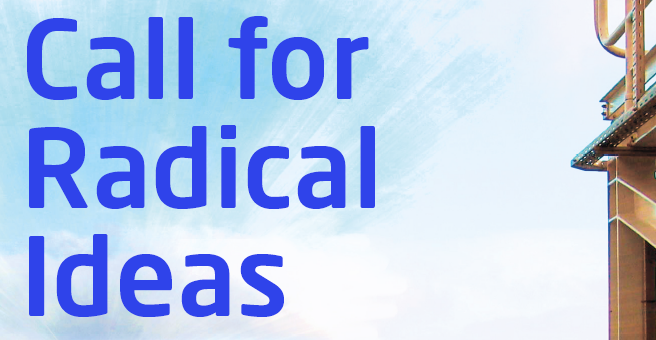 BudgetBudgetBudgetIn DDKIn DDKTotal 2019Salaries:Position(s), Name(s)Salaries:Total Salaries:Total Salaries:Other costs:Cost descriptionOther costs:Other costs:Total other costsTotal other costsTotal project costTotal project cost